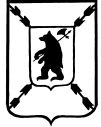 ЯРОСЛАВСКАЯ  ОБЛАСТЬАДМИНИСТРАЦИЯ  ПОШЕХОНСКОГО  МУНИЦИПАЛЬНОГО  РАЙОНАП О С Т А Н О В Л Е Н И Е  12.11. 2018г                                                                                                      № 1005       г. ПошехоньеО запрете выезда транспортныхсредств и выхода граждан на лёдводоёмов расположенных на территории Пошехонского муниципального района В соответствии  со ст.41 Водного кодекса Российской Федерации, Федеральным законом РФ от 06.10.2003 № 131-ФЗ «Об общих принципах организации местного самоуправления в Российской Федерации», исходя из анализа ледовой обстановки, с целью предупреждения гибели людей на  водоёмах Пошехонского муниципального района, руководствуясь ст.27 Устава Пошехонского муниципального района,ПОСТАНОВЛЯЕТ:	1. Запретить выезд любых транспортных средств и выход граждан на лёд водоёмов, расположенных на территории Пошехонского муниципального района с 13 ноября  2018года года до установления   безопасной толщины льда на водоемах.	2. Рекомендовать Главам городского и сельских поселений Пошехонского муниципального района обеспечить установку  информационных аншлагов о запрете выезда и выхода на лёд в традиционных местах.	3. Рекомендовать начальнику  отдела полиции «Пошехонский » Бритову А.А.: 	3.1. Организовать работу по недопущению выхода граждан на лёд водоёмов, расположенных на территории Пошехонского муниципального района.3.2. К нарушителям настоящего Постановления принимать меры административного воздействия в соответствии со ст.14  законом Ярославской области от 03.12.2007 № 100-з «Об административных правонарушениях».	4.  Отделу по делам ВМР, ГО и ЧС Администрации Пошехонского муниципального района через средства массовой информации  информировать население о ледовой обстановке,  необходимости соблюдения мер безопасности на водных объектах.	5. Рекомендовать руководителям организаций независимо от форм собственности, расположенных на территории Пошехонского муниципального района, организовать доведение до персонала подчиненных подразделений меры безопасности на льду и воде, ответственность за нарушение  статьи 14 Закона Ярославской области от 03.12.2007 № 100-з «Об административных правонарушениях». Контроль за исполнение постановления возложить на первого заместителя Главы администрации  Пошехонского муниципального района, председателя комиссии по ЧС и ОПБ Пошехонского муниципального района Глоба В.И.Настоящее Постановление опубликовать в газете «Сельская новь».Глава Пошехонского муниципального района                                                                  Н.Н.Белов